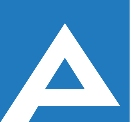 Agenţia Naţională pentru Ocuparea Forţei de MuncăCOMISIA DE CONCURS Lista candidaţilor care au promovat concursul pentru ocuparea funcţiilor publice vacante (27.09.2022)  Nr. d/oNume, PrenumeLocul pe care s-a plasat candidatulSpecialist principal,   Direcția ocuparea forței de muncă SîngereiSpecialist principal,   Direcția ocuparea forței de muncă SîngereiSpecialist principal,   Direcția ocuparea forței de muncă Sîngerei1.Bologan NinaI